Min bogNavn: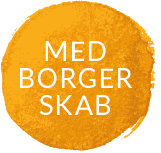 Tøj: (sæt ring om det tøj, du kan lide)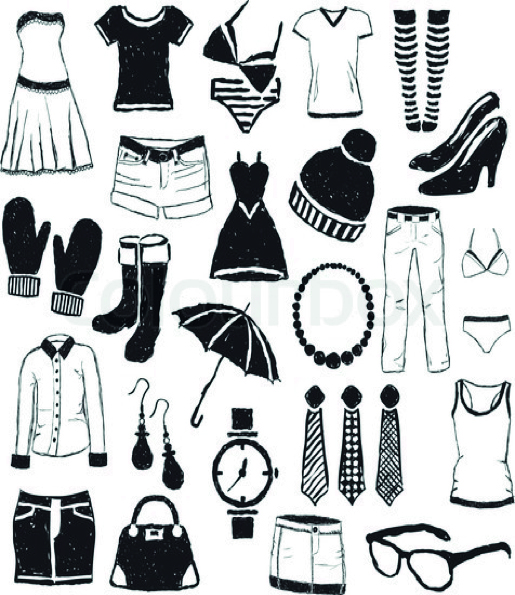 Hjem: (sæt ring)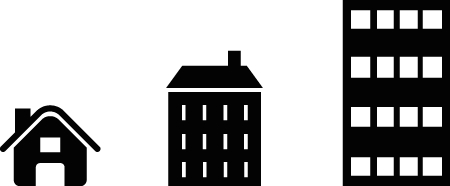 Hårfarve: 
(sæt ring om din hårfarve)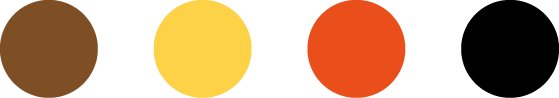 Yndlingsfarve: (sæt ring)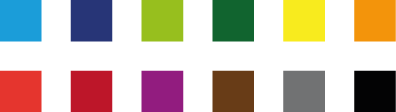 Kæreste eller ikke kæreste: 
(sæt ring)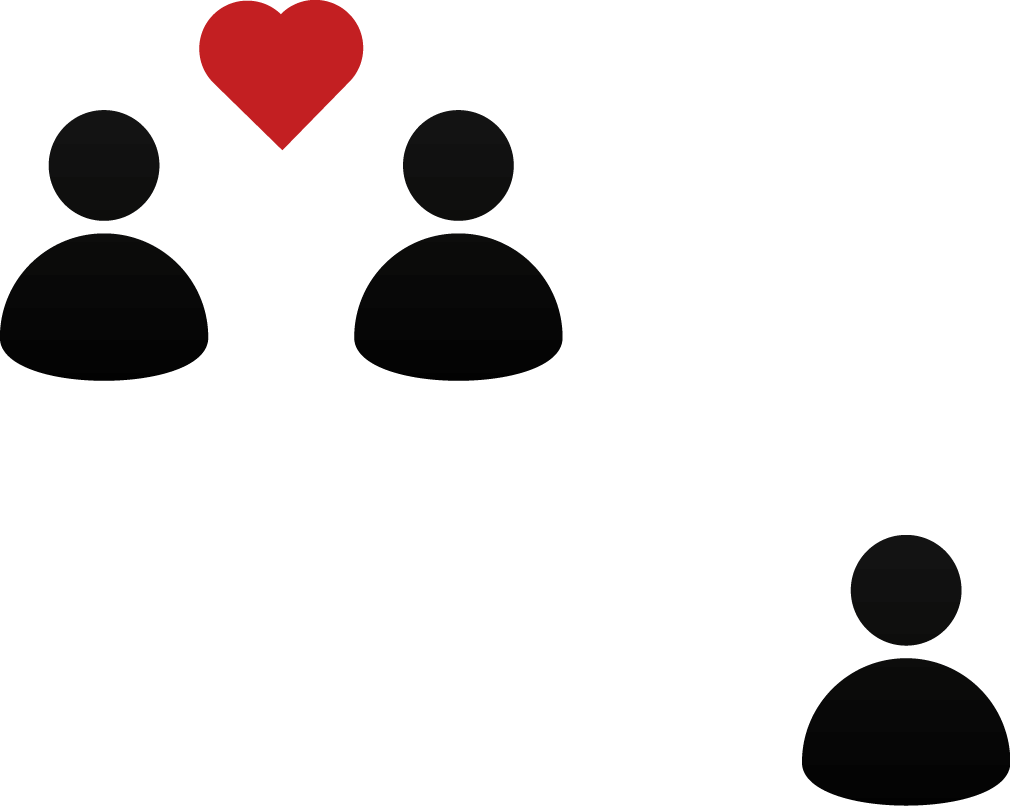 Sommerferieønsker: (sæt ring)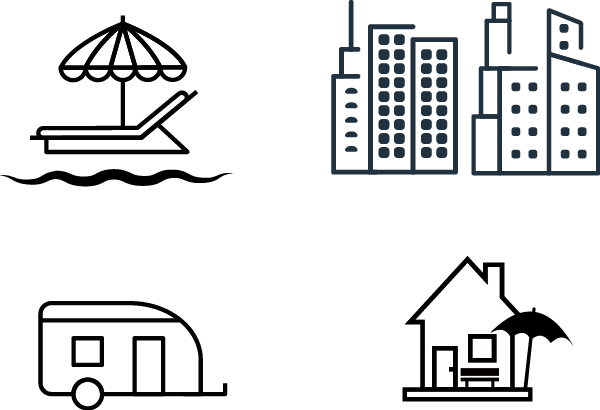 Andet: ___________Fritidsinteresser: (sæt ring)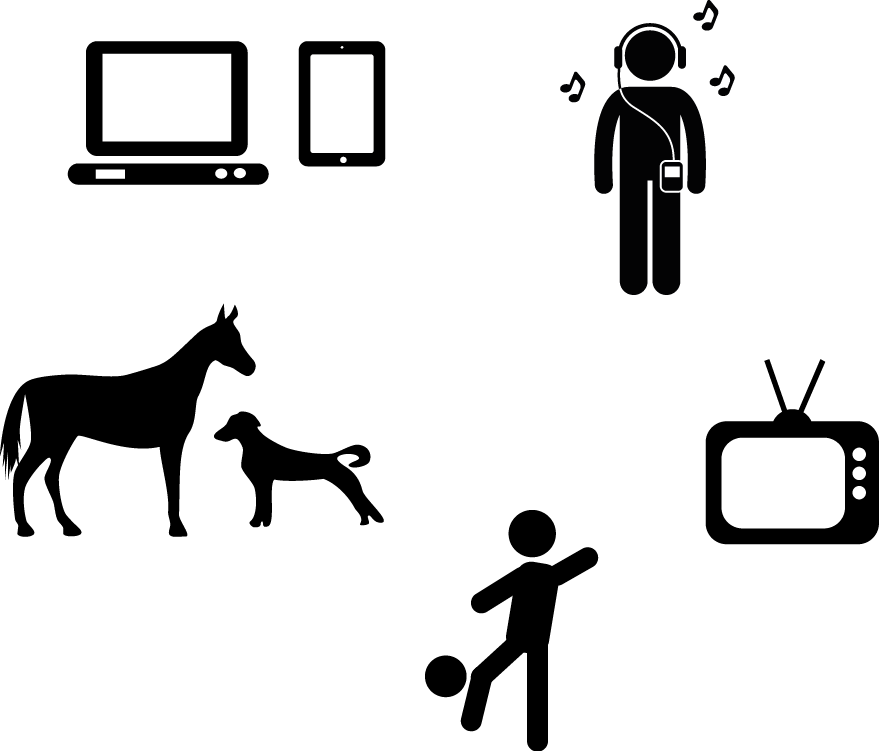 Andet: _________________